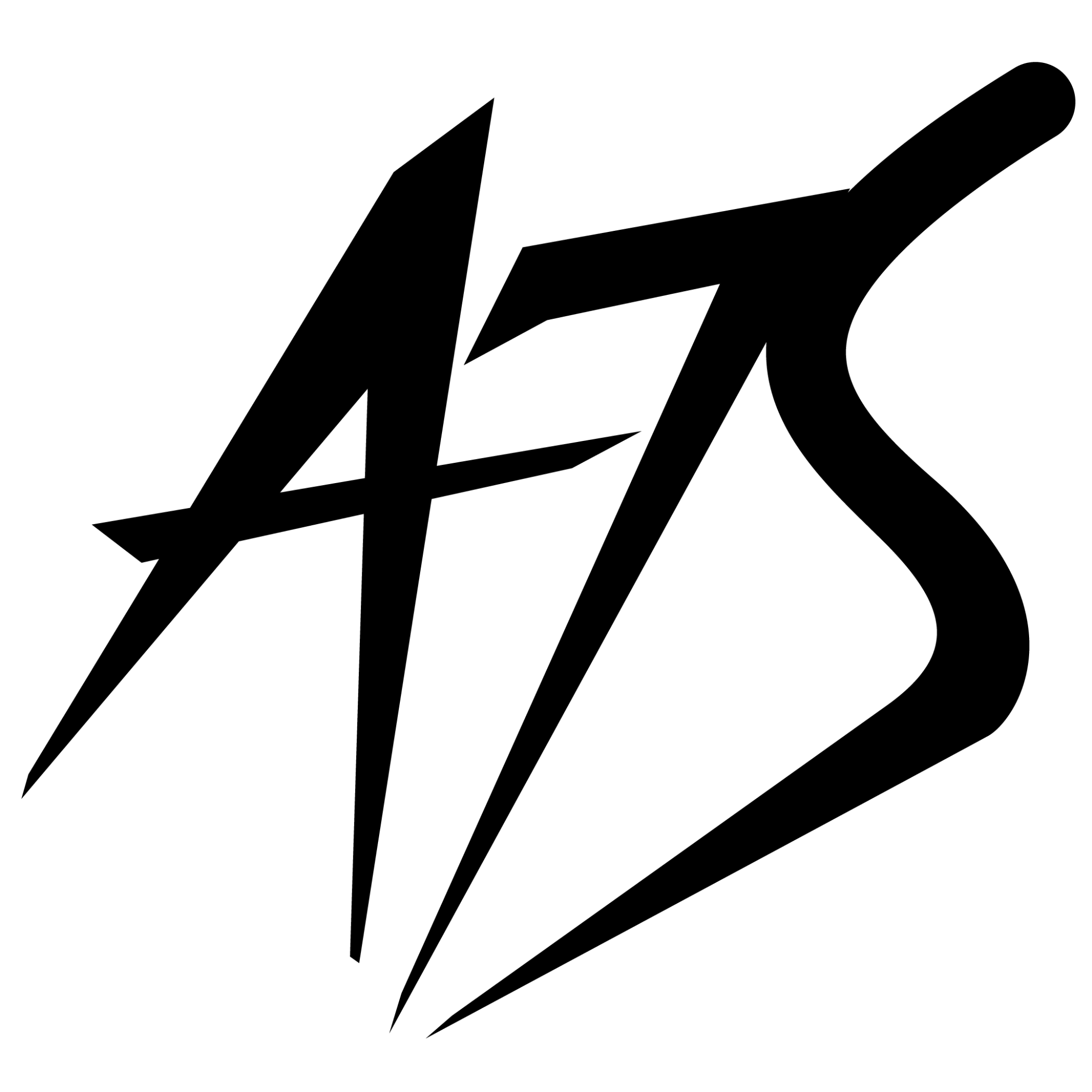 A7S RELEASES NEW SINGLE “JUMPSTART”THE CHART-TOPPING SINGER AND PRODUCER’S NEW SONG IS OUT NOW VIA PARLOPHONE/BIG BEAT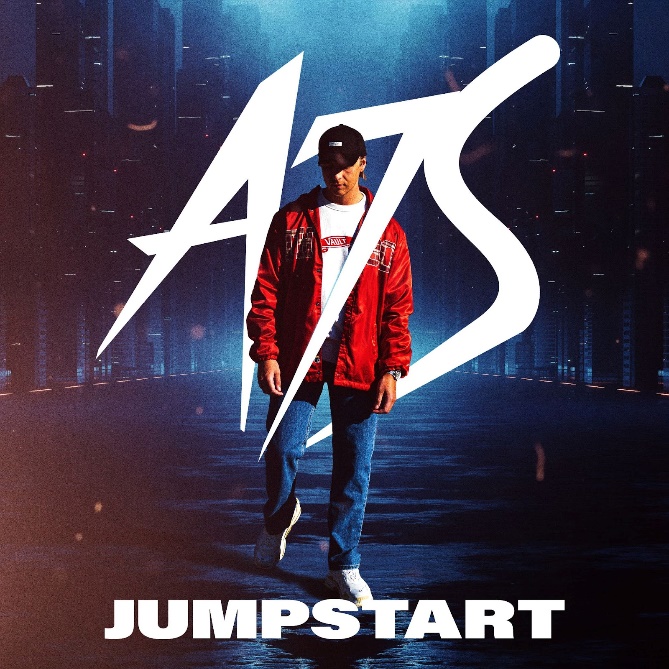 ARTWORK FOR “JUMPSTART” HEREListen to “Jumpstart" https://a7s.lnk.to/JumpstartA7SHitmaking singer, songwriter and producer A7S has released his brand new single, “Jumpstart,” out now via Parlophone/Big Beat. The track features A7S on vocals; his trademark distinctive vocals are now synonymous with smash hit dance-pop anthems. As well as vocal duties, the track was co-produced by A7S too, with dark, slick synthesizers shimmering as the deep, pulsating bassline and house beat provide a backing for the catchy lyrics and melody."The track feels like a fresh direction for me while staying true to my original style,” says A7S. “I wanted to explore making a track that goes quickly into a catchy chorus with only a verse leading up to it. My previous releases have been longer songs with a verse, pre and then a chorus. As always, I like to make the track feel melancholic where the beat makes you want to move and the lyric makes you want to listen more closely. I sing all my songs - for me, this is the easiest way to deliver the emotion I want. Singing makes the emotion of a track come through more clearly."Honing in on the inspiration behind the song’s lyrics, A7S continues:“The lyrics are about an addiction to someone - possibly a destructive relationship. The only thing that makes you feel alive is that one person who may not be good for you but you’re gonna do it anyway. There may be only one person who can jumpstart your heart and make you come to life....you both have the reasons why you might be with that person, and they are not always the best reasons.”The past year has been a steady stream of hit records for multi-Platinum-selling A7S. The Swedish-born artist is certainly no stranger to making a UK top 40 single: earlier this year he released ‘Kernkraft 400 (A Better Day)’, made with his longtime collaborator Topic. And before that he featured on Clean Bandit’s ‘Everything But You’. These follow his previous singles ‘Breaking Me’ - a #1 in 14 countries with 5 billion global streams to date - and ‘Your Love (9PM)’ - two of the biggest electronic music songs of the past few years. Born in the Swedish town of Ulricehamn, A7S’s upbringing saw him learn the craft of songwriting on the guitar and piano, a discipline he has retained all his life - through to writing, producing and performing many of his own hits as well as for other artists.# # #CONNECT WITH A7SWEBSITE | FACEBOOK | INSTAGRAM | TWITTER | YOUTUBEFOR MORE INFORMATIONPaige.Rosoff@atlanticrecords.comAtlantic Records | Big Beat Records